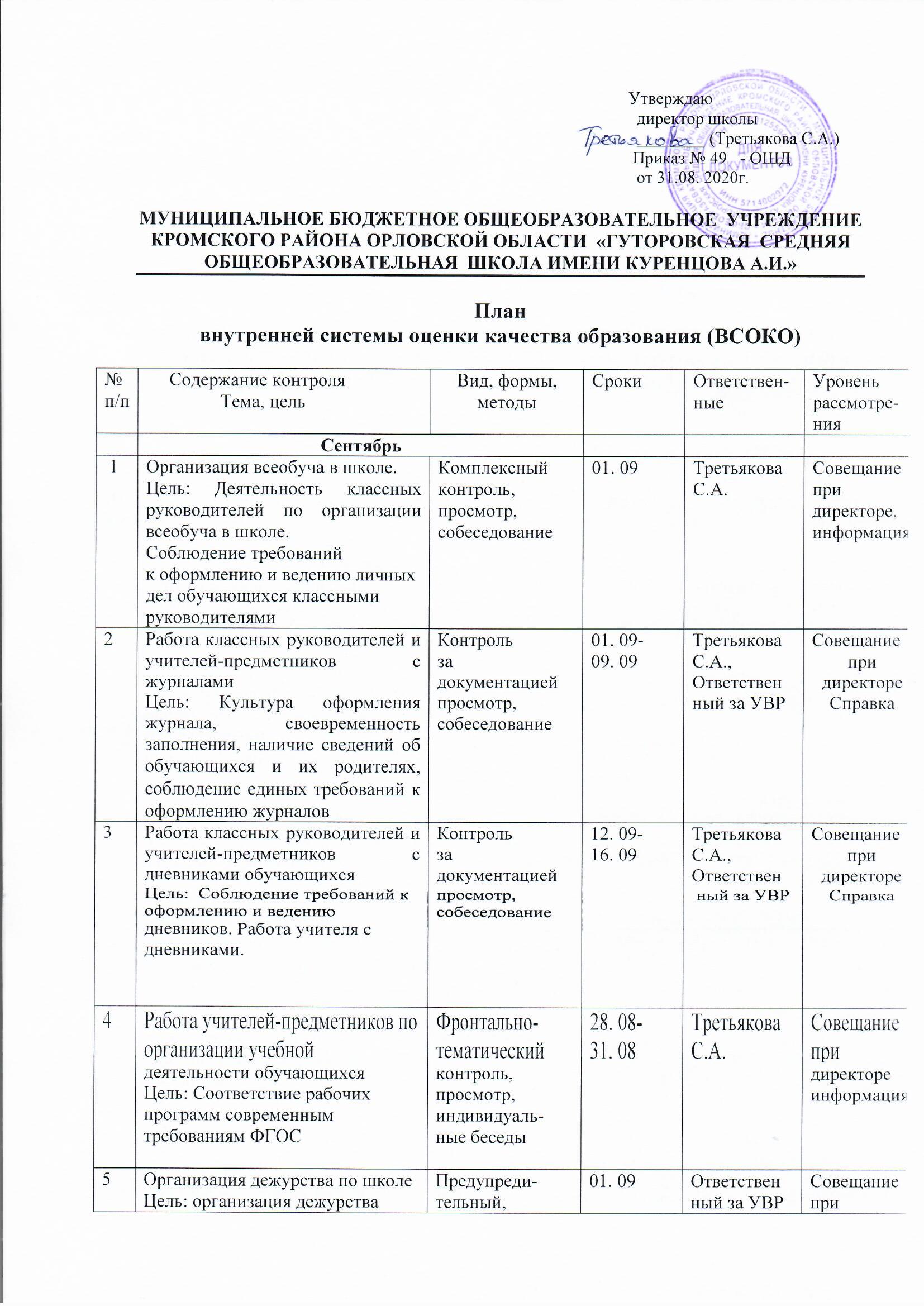 6Адаптация обучающихся 5 класса к условиям обучения в среднем звенеЦель: Анализ степени сохранности ЗУН за курс начальной школы и предупреждение дезаптации обучающихся 5 классаПредваритель-ный (входной) контроль знаний в 5 классе, посещение уроков, анкетирование обучающихся, беседы с учителямиПредваритель-ный (входной) контроль знаний в 5 классе, посещение уроков, анкетирование обучающихся, беседы с учителямиПредваритель-ный (входной) контроль знаний в 5 классе, посещение уроков, анкетирование обучающихся, беседы с учителямиПредваритель-ный (входной) контроль знаний в 5 классе, посещение уроков, анкетирование обучающихся, беседы с учителями05. 09-30. 09Третьякова С.А.,Ответствен ный за УВРкл.рук._Панюшкин А.А.Педсовет, доклад кл.рук.7 Адаптация обучающихся 10-11 классов к условиям обучения в старшем  звенеЦель: Анализ степени сохранности ЗУН за курс основной школы и предупреждение дезаптации обучающихся 10 -11 классовПредваритель-ный (входной) контроль знаний в 10 классе, посещение уроков, анкетирование обучающихся, беседы с учителямиПредваритель-ный (входной) контроль знаний в 10 классе, посещение уроков, анкетирование обучающихся, беседы с учителямиПредваритель-ный (входной) контроль знаний в 10 классе, посещение уроков, анкетирование обучающихся, беседы с учителямиПредваритель-ный (входной) контроль знаний в 10 классе, посещение уроков, анкетирование обучающихся, беседы с учителями05. 09-30. 09.Третьякова С.А.,Ответствен ный за УВР, кл.рук._Катальникова Н.В.Педсовет,доклад кл.рук.8Адаптация обучающихся 1 класса к условиям обучения в начальном звенеЦель: Анализ психологической подготовки детей 1 класса к школе и учёт особенностей состояния развития и здоровья детейКлассно-тематический контроль, посещение уроков, анкетирование родителей обучающихся, беседы с учителямиКлассно-тематический контроль, посещение уроков, анкетирование родителей обучающихся, беседы с учителямиКлассно-тематический контроль, посещение уроков, анкетирование родителей обучающихся, беседы с учителямиКлассно-тематический контроль, посещение уроков, анкетирование родителей обучающихся, беседы с учителями05. 09-30. 09Третьякова С.А.,Ответствен ный за УВРКоренева Г.Л.-кл.рукПедсовет,доклад кл.рук.9Выполнение санитарно-гигиенических требований (СанПиН 2.4.2.2821-10), новые требования СанПиН в условиях угрозы распространения COVID-19Цель: выполнение  профилактических мероприятийв условиях угрозы распространения COVID-19Посещение уроков, анкетирование родителей обучающихся, беседы с учителями.Посещение уроков, анкетирование родителей обучающихся, беседы с учителями.Посещение уроков, анкетирование родителей обучающихся, беседы с учителями.Посещение уроков, анкетирование родителей обучающихся, беседы с учителями.06.09-20.09Третьякова С.А.,Ответствен ный за УВРСовещание при директореИнформацияОктябрьОктябрьОктябрьОктябрьОктябрь.1Предпрофильная подготовка в 9 классеЦель: Выполнение мероприятий предпрофильной подготовкиПредпрофильная подготовка в 9 классеЦель: Выполнение мероприятий предпрофильной подготовкиПредпрофильная подготовка в 9 классеЦель: Выполнение мероприятий предпрофильной подготовкиТематический, просмотр, собеседованиеТематический, просмотр, собеседование02. 10Ответствен        ный за УВР Совещание при директореСправка2Элективные учебные предметы в 10-11 классахЦель: Контроль за качеством проведения элективных учебных предметов в 10-11 классахЭлективные учебные предметы в 10-11 классахЦель: Контроль за качеством проведения элективных учебных предметов в 10-11 классахЭлективные учебные предметы в 10-11 классахЦель: Контроль за качеством проведения элективных учебных предметов в 10-11 классахТематическийконтроль, посещение уроков, просмотр, собеседованиеТематическийконтроль, посещение уроков, просмотр, собеседование06. 10-08. 10Третьякова С.А.,Ответствен ныйза   УВРСовещание при директореСправка3Работа учителей русского языка и математики  2– 8 классовЦель: Анализ контрольных срезов по русскому языку и математике во 2-8 классах (входной контроль)Работа учителей русского языка и математики  2– 8 классовЦель: Анализ контрольных срезов по русскому языку и математике во 2-8 классах (входной контроль)Работа учителей русского языка и математики  2– 8 классовЦель: Анализ контрольных срезов по русскому языку и математике во 2-8 классах (входной контроль)Классно-тематический контроль, проведение контрольных срезов по русскому языку и математике во2-8 классах, проверка Классно-тематический контроль, проведение контрольных срезов по русскому языку и математике во2-8 классах, проверка 01. 10-31. 10Третьякова С.А.,Ответствен ныйза    УВРСовещание при директореСправка4Классные журналы 1-11-х классов, журналы внеурочной деятельностиЦель: Соблюдение единых требований к оформлению журналов. Объективность выставления оценок за 1-ю четверть в 3-9 классахКлассные журналы 1-11-х классов, журналы внеурочной деятельностиЦель: Соблюдение единых требований к оформлению журналов. Объективность выставления оценок за 1-ю четверть в 3-9 классахКлассные журналы 1-11-х классов, журналы внеурочной деятельностиЦель: Соблюдение единых требований к оформлению журналов. Объективность выставления оценок за 1-ю четверть в 3-9 классахКонтроль за документациейПросмотр журналовИндивидуаль-ные беседыКонтроль за документациейПросмотр журналовИндивидуаль-ные беседы24. 10-30. 10Третьякова С.А.,Ответствен ныйза   УВРСовещаниепри директореСправка5Реализация стандартов образования, исполнение учебных планов, программ по учебным дисциплинам в 1-11-х классах за 1-ю четвертьЦель: Анализ реализации стандартов образования, исполнения учебных планов, программ по учебным дисциплинам в 1-11-х классах за 1-ю четверть Реализация стандартов образования, исполнение учебных планов, программ по учебным дисциплинам в 1-11-х классах за 1-ю четвертьЦель: Анализ реализации стандартов образования, исполнения учебных планов, программ по учебным дисциплинам в 1-11-х классах за 1-ю четверть Реализация стандартов образования, исполнение учебных планов, программ по учебным дисциплинам в 1-11-х классах за 1-ю четвертьЦель: Анализ реализации стандартов образования, исполнения учебных планов, программ по учебным дисциплинам в 1-11-х классах за 1-ю четверть Контроль за документациейПросмотр журналовИндивидуаль-ные беседыКонтроль за документациейПросмотр журналовИндивидуаль-ные беседы24. 10-30. 10Третьякова С.А.,Ответствен ныйза     УВРСовещаниепри директореТаблица6Техника чтения во 2-4 классахЦель: Проверка техники чтения во 2-4 классахТехника чтения во 2-4 классахЦель: Проверка техники чтения во 2-4 классахТехника чтения во 2-4 классахЦель: Проверка техники чтения во 2-4 классахТематический контроль,посещение уроков, беседы с учителямиТематический контроль,посещение уроков, беседы с учителями12. 10-24. 10Третьякова С.А.,Ответствен ныйза    УВРСовещаниепри директореТаблицы7Организация горячего питанияЦель: Анализ удовлетворенности обучающихся и родителей школьным питаниемОрганизация горячего питанияЦель: Анализ удовлетворенности обучающихся и родителей школьным питаниемОрганизация горячего питанияЦель: Анализ удовлетворенности обучающихся и родителей школьным питаниемБеседы, анкетированиеБеседы, анкетирование12. 10-24. 10Отв.за горячеее питание в школеСовещаниепри директореСправка отв.за гор..питаниеНоябрьНоябрьНоябрьНоябрьНоябрь1Работа учителей русского языка и математики по подготовке обучающихся 9 класса к ГИА и обучающихся 11 класса к ЕГЭ.Цель: Обеспечение готовности обучающихся 9 класса и 11 класса выполнять задания различного уровня сложности по русскому языку и математике. Работа с бланкамиРабота учителей русского языка и математики по подготовке обучающихся 9 класса к ГИА и обучающихся 11 класса к ЕГЭ.Цель: Обеспечение готовности обучающихся 9 класса и 11 класса выполнять задания различного уровня сложности по русскому языку и математике. Работа с бланкамиПредупредительный персональный контроль,посещение уроков русского языка и математики в 9 и 11 классах, беседы с учителямиПредупредительный персональный контроль,посещение уроков русского языка и математики в 9 и 11 классах, беседы с учителямиПредупредительный персональный контроль,посещение уроков русского языка и математики в 9 и 11 классах, беседы с учителями16. 11-25. 11Третьякова С.А.,Ответствен ныйза ведение     УВРСовещаниепри директореСправка2Техника чтения в 5-8 классахЦель: Проверка техники чтения в 5-8 классахТехника чтения в 5-8 классахЦель: Проверка техники чтения в 5-8 классахТематический контроль,посещение уроков, беседы с учителямиТематический контроль,посещение уроков, беседы с учителямиТематический контроль,посещение уроков, беседы с учителями17. 11-26. 11Третьякова С.А.,.Ответствен ныйза    УВРСовещаниепри директореТаблицы5Работа с одарёнными детьмиЦель: Анализ результативности осуществления индивидуального подхода к обучающимсяРабота с одарёнными детьмиЦель: Анализ результативности осуществления индивидуального подхода к обучающимсяПосещение уроков во 2-9,10-11 классах, беседы с учителями; портфолио обучающихсяПосещение уроков во 2-9,10-11 классах, беседы с учителями; портфолио обучающихсяПосещение уроков во 2-9,10-11 классах, беседы с учителями; портфолио обучающихся02. 11-28. 11Третьякова С.А.,Педагог-организаторСовещаниепри директоре, справка6Реализация  здоровьесбережения в учебной и внеурочной деятельностиЦель: Анализ реализации здоровьесбережения в учебной и внеурочной деятельностиРеализация  здоровьесбережения в учебной и внеурочной деятельностиЦель: Анализ реализации здоровьесбережения в учебной и внеурочной деятельностиТематический контроль,посещение уроков и внеурочной деятельности, беседы с учителямиТематический контроль,посещение уроков и внеурочной деятельности, беседы с учителямиТематический контроль,посещение уроков и внеурочной деятельности, беседы с учителями25. 11-30. 11Третьякова С.А.,Ответствен ныйза   УВРСовещаниепри директореинформация 7Комфортный микроклимат в классеЦель: Анализ уровня комфорта или конфликтности в ученических коллективахКомфортный микроклимат в классеЦель: Анализ уровня комфорта или конфликтности в ученических коллективахТестированиеТестированиеТестирование25.11-30.11Классные руководители,педагог-организаторСовещаниепри директореСправка педагога-организатораДекабрьДекабрьДекабрьДекабрьДекабрь1 Уровень знаний обучащихся во 2-8,10 классах по русскому языку и математике  Цель: Анализ результатов административных контрольных работ во 2-8 классах по русскому языку и математике (по итогам полугодия)  в качестве промежуточной аттестации Уровень знаний обучащихся во 2-8,10 классах по русскому языку и математике  Цель: Анализ результатов административных контрольных работ во 2-8 классах по русскому языку и математике (по итогам полугодия)  в качестве промежуточной аттестации Уровень знаний обучащихся во 2-8,10 классах по русскому языку и математике  Цель: Анализ результатов административных контрольных работ во 2-8 классах по русскому языку и математике (по итогам полугодия)  в качестве промежуточной аттестации Уровень знаний обучащихся во 2-8,10 классах по русскому языку и математике  Цель: Анализ результатов административных контрольных работ во 2-8 классах по русскому языку и математике (по итогам полугодия)  в качестве промежуточной аттестацииТематический контроль, проведение контрольных работ по русскому языку и математике во 2-8,10 классах, проверка01. 12-29. 12Третьякова С.А.,Ответствен ныйза УВРСовещание при директоре,Справка2Успеваемость обучающихся 2-11-х классахЦель: Подведение итогов успеваемости обучающихся 2-11-х классовУспеваемость обучающихся 2-11-х классахЦель: Подведение итогов успеваемости обучающихся 2-11-х классовУспеваемость обучающихся 2-11-х классахЦель: Подведение итогов успеваемости обучающихся 2-11-х классовУспеваемость обучающихся 2-11-х классахЦель: Подведение итогов успеваемости обучающихся 2-11-х классовТематический контроль, просмотр журналов, индивидуальные беседы с учителями24. 12Третьякова С.А.,Ответствен ныйза   УВРСовещаниепри директореСправка3Проведение репетиционных экзаменов по русскому языку и математике в 9 и 11 классах Цель: Изучение состояния преподавания и уровня знаний обучающихся 9 и 11 классов по русскому языку и математикеПроведение репетиционных экзаменов по русскому языку и математике в 9 и 11 классах Цель: Изучение состояния преподавания и уровня знаний обучающихся 9 и 11 классов по русскому языку и математикеПроведение репетиционных экзаменов по русскому языку и математике в 9 и 11 классах Цель: Изучение состояния преподавания и уровня знаний обучающихся 9 и 11 классов по русскому языку и математикеПроведение репетиционных экзаменов по русскому языку и математике в 9 и 11 классах Цель: Изучение состояния преподавания и уровня знаний обучающихся 9 и 11 классов по русскому языку и математикеПредупредительный персональный контроль, проведение репетиционных экзаменов по русскому языку и математике в 9 и 11  классах, анализ результатов3-я и 4-я неделиОтветствен ныйза подготовку и проведение ГИА и ЕГЭТолдонова Е.А.Совещаниепри директореСправка4Классные журналы 1-11-х классовЦель: Соблюдение единых требований к ведению журналов. Объективность выставления оценок за 1-ю четверть во 2-9 классахи за 1-ое полугодие в10-11 классахКлассные журналы 1-11-х классовЦель: Соблюдение единых требований к ведению журналов. Объективность выставления оценок за 1-ю четверть во 2-9 классахи за 1-ое полугодие в10-11 классахКлассные журналы 1-11-х классовЦель: Соблюдение единых требований к ведению журналов. Объективность выставления оценок за 1-ю четверть во 2-9 классахи за 1-ое полугодие в10-11 классахКлассные журналы 1-11-х классовЦель: Соблюдение единых требований к ведению журналов. Объективность выставления оценок за 1-ю четверть во 2-9 классахи за 1-ое полугодие в10-11 классахКонтроль за документацией Просмотр журналов, Индивидуальные беседы24. 12-26. 12.Третьякова С.А.,Ответствен ныйза   УВРСовещаниепри директореИнформация5Реализация стандартов образования, исполнение учебных планов, программ по учебным дисциплинам в 1-11-х классах за 1-ое полугодиеЦель: Анализ реализации стандартов образования, исполнения учебных планов, программ по учебным дисциплинам в 1-11-х классах за  1-ое полугодиеРеализация стандартов образования, исполнение учебных планов, программ по учебным дисциплинам в 1-11-х классах за 1-ое полугодиеЦель: Анализ реализации стандартов образования, исполнения учебных планов, программ по учебным дисциплинам в 1-11-х классах за  1-ое полугодиеРеализация стандартов образования, исполнение учебных планов, программ по учебным дисциплинам в 1-11-х классах за 1-ое полугодиеЦель: Анализ реализации стандартов образования, исполнения учебных планов, программ по учебным дисциплинам в 1-11-х классах за  1-ое полугодиеРеализация стандартов образования, исполнение учебных планов, программ по учебным дисциплинам в 1-11-х классах за 1-ое полугодиеЦель: Анализ реализации стандартов образования, исполнения учебных планов, программ по учебным дисциплинам в 1-11-х классах за  1-ое полугодиеКонтроль за документациейПросмотр журналов, Индивидуальные беседы24. 12-26. 12.Третьякова С.А.,Ответствен ныйза     УВРСовещаниепри директореСправка7Организация образовательного процесса, обеспечивающего организацию внеурочной деятельности обучающихся  5-9 классовЦель: Анализ организации образовательного процесса, обеспечивающего организацию внеурочной деятельности обучающихся 5-9 классовОрганизация образовательного процесса, обеспечивающего организацию внеурочной деятельности обучающихся  5-9 классовЦель: Анализ организации образовательного процесса, обеспечивающего организацию внеурочной деятельности обучающихся 5-9 классовОрганизация образовательного процесса, обеспечивающего организацию внеурочной деятельности обучающихся  5-9 классовЦель: Анализ организации образовательного процесса, обеспечивающего организацию внеурочной деятельности обучающихся 5-9 классовОрганизация образовательного процесса, обеспечивающего организацию внеурочной деятельности обучающихся  5-9 классовЦель: Анализ организации образовательного процесса, обеспечивающего организацию внеурочной деятельности обучающихся 5-9 классовТематический контроль,посещение занятий внеурочной деятельности в 5-9 классах, беседы с учителями26. 12-30.12Третьякова С.А.,Ответствен ныйза    УВРСовещаниепри директореИнформацияЯнварьЯнварьЯнварьЯнварьЯнварь1Определение уровня ЗУН обучающихся 9 и 11 классов по предметамЦель: Выявление уровня сформированности ЗУН у обучающихся 9 и 11 классов по предметамОпределение уровня ЗУН обучающихся 9 и 11 классов по предметамЦель: Выявление уровня сформированности ЗУН у обучающихся 9 и 11 классов по предметамОпределение уровня ЗУН обучающихся 9 и 11 классов по предметамЦель: Выявление уровня сформированности ЗУН у обучающихся 9 и 11 классов по предметамОпределение уровня ЗУН обучающихся 9 и 11 классов по предметамЦель: Выявление уровня сформированности ЗУН у обучающихся 9 и 11 классов по предметамКлассно-обобщающий контроль,посещение уроков, анкетирование обучающихся, беседы с учителями14.01-30.01Третьякова С.А.,Ответствен ныйза УВРСовещание при директореИнформация2Состояние тетрадей по русскому языку и математике в 5 – 11 классахЦель: Оценка системы работы с тетрадями учителей   русского языка и математикиСостояние тетрадей по русскому языку и математике в 5 – 11 классахЦель: Оценка системы работы с тетрадями учителей   русского языка и математикиСостояние тетрадей по русскому языку и математике в 5 – 11 классахЦель: Оценка системы работы с тетрадями учителей   русского языка и математикиСостояние тетрадей по русскому языку и математике в 5 – 11 классахЦель: Оценка системы работы с тетрадями учителей   русского языка и математикиТематический контроль, просмотр тетрадей, индивидуальные беседы с учителями23.01-28.01Третьякова С.А.,Ответствен ныйза  УВРСовещание при директореСправка3Выполнение домашних заданий обучающимися 5-9,10,11 классов Дозировка домашнего задания.Цель: контроль за выполнением домашних заданий обучающимися идозировкой домашних заданий по предметамВыполнение домашних заданий обучающимися 5-9,10,11 классов Дозировка домашнего задания.Цель: контроль за выполнением домашних заданий обучающимися идозировкой домашних заданий по предметамВыполнение домашних заданий обучающимися 5-9,10,11 классов Дозировка домашнего задания.Цель: контроль за выполнением домашних заданий обучающимися идозировкой домашних заданий по предметамВыполнение домашних заданий обучающимися 5-9,10,11 классов Дозировка домашнего задания.Цель: контроль за выполнением домашних заданий обучающимися идозировкой домашних заданий по предметамТематический контроль, просмотр классных журналов и тетрадей обучающихся, индивидуальные беседы с учителями16.01-28.01Третьякова С.А.,Ответствен ныйза     УВР.Совещание при директореСправка4Освоение обучающимися 1-х классов личностных результатов обучения за 1-ое полугодиеЦель: Анализ освоения обучающимися 1-х классов личностных результатов обучения за 1 полугодиеОсвоение обучающимися 1-х классов личностных результатов обучения за 1-ое полугодиеЦель: Анализ освоения обучающимися 1-х классов личностных результатов обучения за 1 полугодиеОсвоение обучающимися 1-х классов личностных результатов обучения за 1-ое полугодиеЦель: Анализ освоения обучающимися 1-х классов личностных результатов обучения за 1 полугодиеОсвоение обучающимися 1-х классов личностных результатов обучения за 1-ое полугодиеЦель: Анализ освоения обучающимися 1-х классов личностных результатов обучения за 1 полугодиеТематический контроль,посещение уроков и  занятий внеурочной деятельности в 1 классах, беседы с учителями23.01-28.01Третьякова С.А.,Ответствен ныйза   УВРСовещаниепри директореИнформация5Итоги внешнего мониторинга (НОКО,ВПР), региональных репетиционных экзаменовЦель: анализ  внешнего мониторинга (НОКО,ВПР), региональных репетиционных экзаменов; корректировка работы учителей-предметников со слабоуспевающими обучающимися Итоги внешнего мониторинга (НОКО,ВПР), региональных репетиционных экзаменовЦель: анализ  внешнего мониторинга (НОКО,ВПР), региональных репетиционных экзаменов; корректировка работы учителей-предметников со слабоуспевающими обучающимися Итоги внешнего мониторинга (НОКО,ВПР), региональных репетиционных экзаменовЦель: анализ  внешнего мониторинга (НОКО,ВПР), региональных репетиционных экзаменов; корректировка работы учителей-предметников со слабоуспевающими обучающимися Итоги внешнего мониторинга (НОКО,ВПР), региональных репетиционных экзаменовЦель: анализ  внешнего мониторинга (НОКО,ВПР), региональных репетиционных экзаменов; корректировка работы учителей-предметников со слабоуспевающими обучающимися Обобщающий контроль, выводы09.01-12.01Третьякова С.А.,Ответствен ныйза ведение     УВРПедсовет, справка6Организация горячего питанияЦель: Удовлетворенность обучающихся и родителей школьным питаниемОрганизация горячего питанияЦель: Удовлетворенность обучающихся и родителей школьным питаниемОрганизация горячего питанияЦель: Удовлетворенность обучающихся и родителей школьным питаниемОрганизация горячего питанияЦель: Удовлетворенность обучающихся и родителей школьным питаниемБеседы, анкетирование25.01-30.01Третьякова С.А., Отв. за гор.питаниеСовещаниепри директоре, справка                           Февраль                          Февраль                          Февраль                          Февраль                          Февраль1Работа учителя с отстающими ученикамиЦель: Анализ работы учителя со  слабоуспевающими учениками на уроке и классного руководителя с родителями по предупреждению неуспеваемостиРабота учителя с отстающими ученикамиЦель: Анализ работы учителя со  слабоуспевающими учениками на уроке и классного руководителя с родителями по предупреждению неуспеваемостиРабота учителя с отстающими ученикамиЦель: Анализ работы учителя со  слабоуспевающими учениками на уроке и классного руководителя с родителями по предупреждению неуспеваемостиРабота учителя с отстающими ученикамиЦель: Анализ работы учителя со  слабоуспевающими учениками на уроке и классного руководителя с родителями по предупреждению неуспеваемостиТематический контроль,посещение уроков и  классных часов во 2-11-х классах, беседы с учителями и родителями06.02-18.02Третьякова С.А.,Ответствен ныйза  УВРСовещаниепри директореИнформация2Организация текущего повторения пройденного материала на уроках в 5-11-х классахЦель: Анализ организации текущего повторения пройденного материала на уроках в 5-11-х классахОрганизация текущего повторения пройденного материала на уроках в 5-11-х классахЦель: Анализ организации текущего повторения пройденного материала на уроках в 5-11-х классахОрганизация текущего повторения пройденного материала на уроках в 5-11-х классахЦель: Анализ организации текущего повторения пройденного материала на уроках в 5-11-х классахОрганизация текущего повторения пройденного материала на уроках в 5-11-х классахЦель: Анализ организации текущего повторения пройденного материала на уроках в 5-11-х классахТематический контроль,посещение уроков  в 5-11-х  классах, беседы с учителями 04.02-27.02Третьякова С.А.,Ответствен ныйза     УВРСовещаниепри директореИнформация3Освоение обучающимися первого класса метапредметных результатов обучения за 1 полугодиеЦель: Анализ освоения обучающимися первого класса метапредметных результатов обучения за 1 полугодиеОсвоение обучающимися первого класса метапредметных результатов обучения за 1 полугодиеЦель: Анализ освоения обучающимися первого класса метапредметных результатов обучения за 1 полугодиеОсвоение обучающимися первого класса метапредметных результатов обучения за 1 полугодиеЦель: Анализ освоения обучающимися первого класса метапредметных результатов обучения за 1 полугодиеОсвоение обучающимися первого класса метапредметных результатов обучения за 1 полугодиеЦель: Анализ освоения обучающимися первого класса метапредметных результатов обучения за 1 полугодиеТематический контроль,посещение уроков и  занятий внеурочной деятельности в 1 классе, беседы с учителями13.02-28.02Третьякова С.А.,Ответствен ныйза    УВРСовещаниепри директореИнформация                                                              Март                                                              Март                                                              Март                                                              Март                                                              Март1Проведение в форме ОГЭ репетиционных экзаменов по русскому языку и математике в 9   классе и в форме ЕГЭ в 11 классеЦель: Изучение состояния преподавания и уровня знаний обучающихся 9  и 11 классов по русскому языку и математикеПроведение в форме ОГЭ репетиционных экзаменов по русскому языку и математике в 9   классе и в форме ЕГЭ в 11 классеЦель: Изучение состояния преподавания и уровня знаний обучающихся 9  и 11 классов по русскому языку и математикеПроведение в форме ОГЭ репетиционных экзаменов по русскому языку и математике в 9   классе и в форме ЕГЭ в 11 классеЦель: Изучение состояния преподавания и уровня знаний обучающихся 9  и 11 классов по русскому языку и математикеПроведение в форме ОГЭ репетиционных экзаменов по русскому языку и математике в 9   классе и в форме ЕГЭ в 11 классеЦель: Изучение состояния преподавания и уровня знаний обучающихся 9  и 11 классов по русскому языку и математикеПредупредительный персональный контроль, проведение репетиционных экзаменов по русскому языку и математике в 9 и 11 классах, анализ результатов3-я и 4-я неделиОтветствен ныйза подготовку и проведение ГИАТолдонова Е.А.ПедсоветСправка3Уровень ЗУН обучающихся 9 и 11  классов по предметам, выбираемым  на ГИА  и ЕГЭЦель: Выявление уровня сформированности ЗУН учащихся 9 и 11 классов по предметам, выбираемым  на ГИА и ЕГЭУровень ЗУН обучающихся 9 и 11  классов по предметам, выбираемым  на ГИА  и ЕГЭЦель: Выявление уровня сформированности ЗУН учащихся 9 и 11 классов по предметам, выбираемым  на ГИА и ЕГЭУровень ЗУН обучающихся 9 и 11  классов по предметам, выбираемым  на ГИА  и ЕГЭЦель: Выявление уровня сформированности ЗУН учащихся 9 и 11 классов по предметам, выбираемым  на ГИА и ЕГЭУровень ЗУН обучающихся 9 и 11  классов по предметам, выбираемым  на ГИА  и ЕГЭЦель: Выявление уровня сформированности ЗУН учащихся 9 и 11 классов по предметам, выбираемым  на ГИА и ЕГЭПредупредительный персональный контроль, посещение уроков, проведение контрольных срезов в 9 и 11  классах, по предметам, выбираемым  на ГИА и ЕГЭ,анализ результатов3-я и 4-я неделиОтветствен ныйза подготовку и проведение ГИА и ЕГЭПедсоветСправка4Уровень знаний обучающихся 2-9 классов, качество выполнения за 3-ю четверть образовательных программ во 2-11-х классах Цель: Выявление уровня знаний обучающихся 2-9 классов, качества выполнения за 3-ю четверть образовательных программ в 1-11-х классах Уровень знаний обучающихся 2-9 классов, качество выполнения за 3-ю четверть образовательных программ во 2-11-х классах Цель: Выявление уровня знаний обучающихся 2-9 классов, качества выполнения за 3-ю четверть образовательных программ в 1-11-х классах Уровень знаний обучающихся 2-9 классов, качество выполнения за 3-ю четверть образовательных программ во 2-11-х классах Цель: Выявление уровня знаний обучающихся 2-9 классов, качества выполнения за 3-ю четверть образовательных программ в 1-11-х классах Уровень знаний обучающихся 2-9 классов, качество выполнения за 3-ю четверть образовательных программ во 2-11-х классах Цель: Выявление уровня знаний обучающихся 2-9 классов, качества выполнения за 3-ю четверть образовательных программ в 1-11-х классах Тематический контроль, просмотр журналов, индивидуальные беседы16.03-21.03Третьякова С.А.,Ответствен ныйза  УВРСовещаниепри директореСправка5Классные журналы 1-11-х классовЦель: Анализ соблюдения единых требований к ведению журналов, своевременности и аккуратности заполненияКлассные журналы 1-11-х классовЦель: Анализ соблюдения единых требований к ведению журналов, своевременности и аккуратности заполненияКлассные журналы 1-11-х классовЦель: Анализ соблюдения единых требований к ведению журналов, своевременности и аккуратности заполненияКлассные журналы 1-11-х классовЦель: Анализ соблюдения единых требований к ведению журналов, своевременности и аккуратности заполненияКонтроль за документацией, просмотр журналов, индивидуальные беседы15.03-19.03Третьякова С.А.,Ответствен ныйза   УВРСовещаниепри директореСправка6Соблюдение требований к ведению тетрадей во 2-11-х классах по русскому языку и математике Цель: Оценка системы работы с тетрадями учителей русского языка и математикиСоблюдение требований к ведению тетрадей во 2-11-х классах по русскому языку и математике Цель: Оценка системы работы с тетрадями учителей русского языка и математикиСоблюдение требований к ведению тетрадей во 2-11-х классах по русскому языку и математике Цель: Оценка системы работы с тетрадями учителей русского языка и математикиСоблюдение требований к ведению тетрадей во 2-11-х классах по русскому языку и математике Цель: Оценка системы работы с тетрадями учителей русского языка и математикиПовторный контроль за документацией, просмотр тетрадей, индивидуальные беседы15.03-19.03Третьякова С.А.,Ответствен ныйза    УВРСовещаниепри директоре                                                          Апрель                                                          Апрель                                                          Апрель                                                          Апрель                                                          Апрель1Внедрение современных педагогических  технологий в образовательный процессВнедрение современных педагогических  технологий в образовательный процессВнедрение современных педагогических  технологий в образовательный процессВнедрение современных педагогических  технологий в образовательный процессПосещение уроков, занятий внеурочной деятельностью05.04 -14.04Третьякова С.А.,Ответствен ныйза    УВРСовещаниепри директоре2Ведение дневников обучающимися 3-11-х классовЦель: Контроль за ведением дневников обучающимися 3-11-х классовВедение дневников обучающимися 3-11-х классовЦель: Контроль за ведением дневников обучающимися 3-11-х классовВедение дневников обучающимися 3-11-х классовЦель: Контроль за ведением дневников обучающимися 3-11-х классовВедение дневников обучающимися 3-11-х классовЦель: Контроль за ведением дневников обучающимися 3-11-х классовПовторный контроль за документацией, просмотр дневников, индивидуальные беседы11.04-15.04Ответствен ныйза    УВРСовещаниепри директореСправка3Адаптация обучающихся 5 классаЦель: Динамика уровня адаптации обучающихся 5 классаАдаптация обучающихся 5 классаЦель: Динамика уровня адаптации обучающихся 5 классаАдаптация обучающихся 5 классаЦель: Динамика уровня адаптации обучающихся 5 классаАдаптация обучающихся 5 классаЦель: Динамика уровня адаптации обучающихся 5 классаКлассно-тематический контроль, посещение уроков, анкетирование обучающихся, беседы с учителями24.04-29.04Третьякова С.А.,Ответствен ныйза     УВРСовещаниепри директореИнформация4Использование дополнительных часов  учебного плана из компонента образовательного учреждения в 10 и 11 классахЦель: Анализ эффективности использования дополнительных часов  учебного плана из  компонента образовательного учрежденияИспользование дополнительных часов  учебного плана из компонента образовательного учреждения в 10 и 11 классахЦель: Анализ эффективности использования дополнительных часов  учебного плана из  компонента образовательного учрежденияИспользование дополнительных часов  учебного плана из компонента образовательного учреждения в 10 и 11 классахЦель: Анализ эффективности использования дополнительных часов  учебного плана из  компонента образовательного учрежденияИспользование дополнительных часов  учебного плана из компонента образовательного учреждения в 10 и 11 классахЦель: Анализ эффективности использования дополнительных часов  учебного плана из  компонента образовательного учрежденияТематический контроль,посещение уроков, беседы с учителями, работающими в 10 и 11 классах17.04-25.04Третьякова С.А.,Ответствен ныйза    УВРСовещаниепри директореСправка5Выполнение санитарно-гигиенических требований (СанПиН 2.4.2.2821-10), новые требования СанПиН в условиях угрозы распространения COVID-19Цель: выполнение  профилактических мероприятийв условиях угрозы распространения COVID-19Выполнение санитарно-гигиенических требований (СанПиН 2.4.2.2821-10), новые требования СанПиН в условиях угрозы распространения COVID-19Цель: выполнение  профилактических мероприятийв условиях угрозы распространения COVID-19Выполнение санитарно-гигиенических требований (СанПиН 2.4.2.2821-10), новые требования СанПиН в условиях угрозы распространения COVID-19Цель: выполнение  профилактических мероприятийв условиях угрозы распространения COVID-19Выполнение санитарно-гигиенических требований (СанПиН 2.4.2.2821-10), новые требования СанПиН в условиях угрозы распространения COVID-19Цель: выполнение  профилактических мероприятийв условиях угрозы распространения COVID-19Посещение уроков, анкетирование родителей обучающихся, беседы с учителями.19.04-27.04Третьякова С.А.,Ответствен ныйза    УВРСовещаниепри директореИнформация6Реализация  здоровьесбережения в учебной и внеурочной деятельностиЦель: Анализ реализации здоровьесбережения в учебной и внеурочной деятельностиРеализация  здоровьесбережения в учебной и внеурочной деятельностиЦель: Анализ реализации здоровьесбережения в учебной и внеурочной деятельностиРеализация  здоровьесбережения в учебной и внеурочной деятельностиЦель: Анализ реализации здоровьесбережения в учебной и внеурочной деятельностиРеализация  здоровьесбережения в учебной и внеурочной деятельностиЦель: Анализ реализации здоровьесбережения в учебной и внеурочной деятельностиТематический контроль,посещение уроков и внеурочной деятельности, беседы с учителями19.04-27.04Третьякова С.А.,Ответствен ныйза   УВРСовещаниепри директореинформация 7Работа классных руководителей с родительскими активамиРабота классных руководителей с родительскими активамиРабота классных руководителей с родительскими активамиРабота классных руководителей с родительскими активамиТематический контроль, протоколы родительских собраний, беседы19.04-27.04Третьякова С.А.,Педагог-организаторСовещаниепри директоре, справка                                                                 Май                                                                 Май                                                                 Май                                                                 Май                                                                 Май1Выполнение образовательных программ в 1-11-х классах Цель: Реализация учебных программ в1-11-х классах, анализ их выполнения и уровень освоения. Выполнение образовательных программ в 1-11-х классах Цель: Реализация учебных программ в1-11-х классах, анализ их выполнения и уровень освоения. Выполнение образовательных программ в 1-11-х классах Цель: Реализация учебных программ в1-11-х классах, анализ их выполнения и уровень освоения. Выполнение образовательных программ в 1-11-х классах Цель: Реализация учебных программ в1-11-х классах, анализ их выполнения и уровень освоения. Тематический контроль, просмотр журналов, индивидуальные беседы   16.05-20.05Третьякова С.А.,Ответствен ныйза   УВРСовещаниепри директореСправка2Классные журналы 1-11-х классовЦель: Состояние ведения школьной документации – классных журналов 1- 11-х классовКлассные журналы 1-11-х классовЦель: Состояние ведения школьной документации – классных журналов 1- 11-х классовКлассные журналы 1-11-х классовЦель: Состояние ведения школьной документации – классных журналов 1- 11-х классовКлассные журналы 1-11-х классовЦель: Состояние ведения школьной документации – классных журналов 1- 11-х классовТематический контроль, просмотр журналов, индивидуальные беседы16.05-20.05Третьякова С.А.,Ответствен ныйза    УВР.Совещаниепри директореСправка3Журналы внеурочной и кружковой деятельности Цель: Состояние ведения школьной документации – журналовЖурналы внеурочной и кружковой деятельности Цель: Состояние ведения школьной документации – журналовЖурналы внеурочной и кружковой деятельности Цель: Состояние ведения школьной документации – журналовЖурналы внеурочной и кружковой деятельности Цель: Состояние ведения школьной документации – журналовТематический контроль, просмотр журналов, индивидуальные беседы16.05-20.05Третьякова С.А.,Ответствен ныйза  УВР.Совещаниепри директореСправка4Техника чтения  во 2- 4, 5-8 классахЦель: Динамика темпа и безошибочного чтенияТехника чтения  во 2- 4, 5-8 классахЦель: Динамика темпа и безошибочного чтенияТехника чтения  во 2- 4, 5-8 классахЦель: Динамика темпа и безошибочного чтенияТехника чтения  во 2- 4, 5-8 классахЦель: Динамика темпа и безошибочного чтенияИтоговый контроль,посещение уроков, беседы с учителями04.05-20.05Третьякова С.А.,Ответствен ныйза   УВРСовещаниепри директоре      Таблица           5Итоги промежуточной аттестации обучающихся 2-8 классов (административный итоговый контроль)Цель: Анализ результатов промежуточной  аттестации 2-8 классовИтоги промежуточной аттестации обучающихся 2-8 классов (административный итоговый контроль)Цель: Анализ результатов промежуточной  аттестации 2-8 классовИтоги промежуточной аттестации обучающихся 2-8 классов (административный итоговый контроль)Цель: Анализ результатов промежуточной  аттестации 2-8 классовИтоги промежуточной аттестации обучающихся 2-8 классов (административный итоговый контроль)Цель: Анализ результатов промежуточной  аттестации 2-8 классовИтоговый контроль,анализ результатов промежуточной  аттестации 2-8 классов, мониторингМайТретьякова С.А.,Ответствен ныйза    УВР.ПедсоветСправка6Результативность участия в школьных, районных, областных мероприятияхРезультативность участия в школьных, районных, областных мероприятияхРезультативность участия в школьных, районных, областных мероприятияхРезультативность участия в школьных, районных, областных мероприятияхНаблюдение, беседы с кл.руководителямиМайТретьякова С.А., педагог-организаторПедсоветСправка7Классные журналы, личные дела, алфавитная книга, учёт движения обучающихсяЦель: Подведение итогов работы школыКлассные журналы, личные дела, алфавитная книга, учёт движения обучающихсяЦель: Подведение итогов работы школыКлассные журналы, личные дела, алфавитная книга, учёт движения обучающихсяЦель: Подведение итогов работы школыКлассные журналы, личные дела, алфавитная книга, учёт движения обучающихсяЦель: Подведение итогов работы школыИзучение документации педагогов, обучающихся и учебного заведения, диагностика состояния документации школы на конец учебного года       МайТретьякова С.А., отв.за УВРПедсоветСправка8Внеурочная деятельностьЦель: Определение интересов и запроса  родителей и обучающихся  по направлениям внеурочной деятельностью на новый учебный годВнеурочная деятельностьЦель: Определение интересов и запроса  родителей и обучающихся  по направлениям внеурочной деятельностью на новый учебный годВнеурочная деятельностьЦель: Определение интересов и запроса  родителей и обучающихся  по направлениям внеурочной деятельностью на новый учебный годВнеурочная деятельностьЦель: Определение интересов и запроса  родителей и обучающихся  по направлениям внеурочной деятельностью на новый учебный годИзучение интересов обучающихся, родителей, анкетированиеМай Отв.за УВР, кл.руководителиСовещаниепри директореСправка                                                                     Июнь                                                                     Июнь                                                                     Июнь                                                                     Июнь                                                                     Июнь1Выполнение и уровень освоения учебных программ за 2020-2021 учебный годЦель: Анализ выполнения и уровень освоения учебных программ за 2020-2021 учебный годВыполнение и уровень освоения учебных программ за 2020-2021 учебный годЦель: Анализ выполнения и уровень освоения учебных программ за 2020-2021 учебный годВыполнение и уровень освоения учебных программ за 2020-2021 учебный годЦель: Анализ выполнения и уровень освоения учебных программ за 2020-2021 учебный годВыполнение и уровень освоения учебных программ за 2020-2021 учебный годЦель: Анализ выполнения и уровень освоения учебных программ за 2020-2021 учебный годИтоговый контроль,анализ выполнения и уровень освоения учебных программ за 2020-2021 учебный год, мониторинг02.06-06.06Третьякова С.А.,Ответствен ныйза ведение     УВР.ПедсоветСправка2Контроль за уровнем знаний обучающихся 9 и 11 классов в ходе государственной (итоговой) аттестации Цель: Мониторинг результатов ГИА  в 9 классе и ЕГЭ в 11 классаКонтроль за уровнем знаний обучающихся 9 и 11 классов в ходе государственной (итоговой) аттестации Цель: Мониторинг результатов ГИА  в 9 классе и ЕГЭ в 11 классаКонтроль за уровнем знаний обучающихся 9 и 11 классов в ходе государственной (итоговой) аттестации Цель: Мониторинг результатов ГИА  в 9 классе и ЕГЭ в 11 классаКонтроль за уровнем знаний обучающихся 9 и 11 классов в ходе государственной (итоговой) аттестации Цель: Мониторинг результатов ГИА  в 9 классе и ЕГЭ в 11 классаИтоговый контроль,мониторинг результатов ГИА  в 9 классе и ЕГЭ в 11 классе  После прохождения аттестации обучающихсяТретьякова С.А.,Ответствен ныйза подготовку и проведение ГИА и ЕГЭПедсоветСправка3Формирование  отчёта по результатам Г(И)А и ЕГЭ, введения ФГОС СООЦель: определение  мер по совершенствованию подготовки к ГИА и ЕГЭ, введения ФГОС СООФормирование  отчёта по результатам Г(И)А и ЕГЭ, введения ФГОС СООЦель: определение  мер по совершенствованию подготовки к ГИА и ЕГЭ, введения ФГОС СООФормирование  отчёта по результатам Г(И)А и ЕГЭ, введения ФГОС СООЦель: определение  мер по совершенствованию подготовки к ГИА и ЕГЭ, введения ФГОС СООФормирование  отчёта по результатам Г(И)А и ЕГЭ, введения ФГОС СООЦель: определение  мер по совершенствованию подготовки к ГИА и ЕГЭ, введения ФГОС СОООбобщающий контроль, выводы01.06-18.06Третьякова С.А.,Ответствен ныйза ведение     УВРПедсоветСправка4Контроль за качеством подготовки школьников к ГИА и ЕГЭ Цель: мониторинг как процесс целостного прогностического отслеживания качества образовательной  подготовки школьников к Г(И)А  и ЕГЭ.Контроль за качеством подготовки школьников к ГИА и ЕГЭ Цель: мониторинг как процесс целостного прогностического отслеживания качества образовательной  подготовки школьников к Г(И)А  и ЕГЭ.Контроль за качеством подготовки школьников к ГИА и ЕГЭ Цель: мониторинг как процесс целостного прогностического отслеживания качества образовательной  подготовки школьников к Г(И)А  и ЕГЭ.Контроль за качеством подготовки школьников к ГИА и ЕГЭ Цель: мониторинг как процесс целостного прогностического отслеживания качества образовательной  подготовки школьников к Г(И)А  и ЕГЭ.Итоговый контроль. Мониторинг как процесс целостного прогностического отслеживания качества образовательной  подготовки школьников к Г(И)А .01.06.-18.06Ответственный за проведение ГИАПедсовет,Информация5Итоги внешнего мониторинга (ВПР)Цель: анализ  внешнего мониторинга (ВПР), корректировка работы учителей-предметников со слабоуспевающими обучающимися Итоги внешнего мониторинга (ВПР)Цель: анализ  внешнего мониторинга (ВПР), корректировка работы учителей-предметников со слабоуспевающими обучающимися Итоги внешнего мониторинга (ВПР)Цель: анализ  внешнего мониторинга (ВПР), корректировка работы учителей-предметников со слабоуспевающими обучающимися Итоги внешнего мониторинга (ВПР)Цель: анализ  внешнего мониторинга (ВПР), корректировка работы учителей-предметников со слабоуспевающими обучающимися Обобщающий контроль, выводы01.06.-18.06Третьякова С.А.,Ответствен ныйза ведение     УВРПедсовет, справка6Организациялетнего оздоровительного отдыха учащихся. Цель: контроль за организациейлетнего оздоровительного отдыха обучающихсяОрганизациялетнего оздоровительного отдыха учащихся. Цель: контроль за организациейлетнего оздоровительного отдыха обучающихсяОрганизациялетнего оздоровительного отдыха учащихся. Цель: контроль за организациейлетнего оздоровительного отдыха обучающихсяОрганизациялетнего оздоровительного отдыха учащихся. Цель: контроль за организациейлетнего оздоровительного отдыха обучающихсяТекущий контроль, реализация    оздоровительных программ, наблюдение 02.06.-22.06.Третьякова С.А.,Начальник лагеряВоспитатели  Педсоветсправка